          永康市行政服务中心2021年度政府信息公开年度报告    本年报根据《中华人民共和国政府信息公开条例》（以下简称“《条例》”）《关于政府信息公开工作年度报告有关事项的通知》（国办公开办函〔2019〕60号）和国办公开办函〔2021〕30号文件要求编制。本年报由政府信息公开总体情况；主动公开政府信息情况；收到和处理政府信息公开申请情况；政府信息公开行政复议、行政诉讼情况；存在的主要问题及改进情况及其他需要报告的事项六个部分组成。本年报中所列数据的统计期限从2021年1月1日起至2021年12月31日止。如对本年报有任何疑问，请与永康市行政服务中心办公室联系（地址：永康市金城路21号，邮编：321300，电话：87101606）。一、总体情况（一）重视组织领导。充分发挥中心政府信息公开工作领导小组的作用，分管领导主抓，各科室共同参与，明确责任，确定分工，将政务公开工作落到实处。（二）加强信息管理。及时推送行政审批制度改革工作进展动态，定期开展政务信息公开专栏维护管理，纠正网站中存在的错别字、敏感字眼及涉密信息等问题，及时更新中心政务信息，接受社会监督。（三）优化平台建设。加大信息公开力度，提高信息公开质量。2021年，行政服务中心通过永康市政府信息公开网站主动公开政府信息共86条，主要内容为中心工作动态、人事信息、部门文件、部门预决算等文件。利用“永康市行政服务中心”微信公众平台发布图文信息245条，微信公众号累积关注人数达12060人，第一时间发布政务服务信息，增强政府信息的传播力、影响力。二、主动公开政府信息情况三、收到和处理政府信息公开申请情况四、政府信息公开行政复议、行政诉讼情况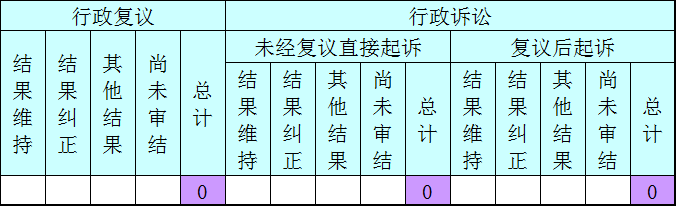 存在的主要问题及改进情况行政服务中心政府信息公开工作虽已较好地落实，但在一些方面仍有不足，主要表现在：对政务公开重要性还需提高认识，信息公开主动性有待进一步加强，平台建设有待进一步完善等。针对上述问题，2022年需认真做好以下工作：一是要继续发挥政府信息公开工作领导小组的作用，加强各科室之间的沟通交流，多开展信息公开业务培训，提高思想认识。二是要围绕重点项目、集体决策等工作，完善公开事项，深化主动公开，做到应公开尽公开。三是要加强信息发布平台建设，着力推进传统公开平台与政务新媒体协同发展，充分利用市政府门户网站、“永康市行政服务中心”微信公众号等优质资源，全面准确及时发布权威政府信息。六、其他需要报告的事项本年度无其它需要报告的事项。                                        永康市行政服务中心                                          2022年1月11日第二十条第（一）项第二十条第（一）项第二十条第（一）项第二十条第（一）项信息内容本年新制作数量本年新公开数量对外公开总数量规章000规范性文件000第二十条第（五）项第二十条第（五）项第二十条第（五）项第二十条第（五）项信息内容上一年项目数量本年增/减处理决定数量行政许可000其他对外管理服务事项000第二十条第（六）项第二十条第（六）项第二十条第（六）项第二十条第（六）项信息内容上一年项目数量本年增/减处理决定数量行政处罚000行政强制000第二十条第（八）项第二十条第（八）项第二十条第（八）项第二十条第（八）项信息内容上一年项目数量本年增/减本年增/减行政事业性收费000第二十条第（九）项第二十条第（九）项第二十条第（九）项第二十条第（九）项信息内容采购项目数量采购总金额采购总金额政府集中采购00元0元（本列数据的勾稽关系为：第一项加第二项之和，等于第三项加第四项之和）（本列数据的勾稽关系为：第一项加第二项之和，等于第三项加第四项之和）（本列数据的勾稽关系为：第一项加第二项之和，等于第三项加第四项之和）申请人情况申请人情况申请人情况申请人情况申请人情况申请人情况申请人情况（本列数据的勾稽关系为：第一项加第二项之和，等于第三项加第四项之和）（本列数据的勾稽关系为：第一项加第二项之和，等于第三项加第四项之和）（本列数据的勾稽关系为：第一项加第二项之和，等于第三项加第四项之和）自然人法人或其他组织法人或其他组织法人或其他组织法人或其他组织法人或其他组织总计（本列数据的勾稽关系为：第一项加第二项之和，等于第三项加第四项之和）（本列数据的勾稽关系为：第一项加第二项之和，等于第三项加第四项之和）（本列数据的勾稽关系为：第一项加第二项之和，等于第三项加第四项之和）自然人商业企业科研机构社会公益组织法律服务机构其他总计一、本年新收政府信息公开申请数量一、本年新收政府信息公开申请数量一、本年新收政府信息公开申请数量0二、上年结转政府信息公开申请数量二、上年结转政府信息公开申请数量二、上年结转政府信息公开申请数量0三、本年度办理结果（一）予以公开（一）予以公开0三、本年度办理结果（二）部分公开（区分处理的，只计这一情形，不计其他情形）（二）部分公开（区分处理的，只计这一情形，不计其他情形）0三、本年度办理结果（三）不予公开1.属于国家秘密0三、本年度办理结果（三）不予公开2.其他法律行政法规禁止公开0三、本年度办理结果（三）不予公开3.危及“三安全一稳定”0三、本年度办理结果（三）不予公开4.保护第三方合法权益0三、本年度办理结果（三）不予公开5.属于三类内部事务信息0三、本年度办理结果（三）不予公开6.属于四类过程性信息0三、本年度办理结果（三）不予公开7.属于行政执法案卷0三、本年度办理结果（三）不予公开8.属于行政查询事项0三、本年度办理结果（四）无法提供1.本机关不掌握相关政府信息0三、本年度办理结果（四）无法提供2.没有现成信息需要另行制作0三、本年度办理结果（四）无法提供3.补正后申请内容仍不明确0三、本年度办理结果（五）不予处理1.信访举报投诉类申请0三、本年度办理结果（五）不予处理2.重复申请0三、本年度办理结果（五）不予处理3.要求提供公开出版物0三、本年度办理结果（五）不予处理4.无正当理由大量反复申请0三、本年度办理结果（五）不予处理5.要求行政机关确认或重新出具已获取信息0三、本年度办理结果（六）其他处理（六）其他处理0三、本年度办理结果（七）总计（七）总计0000000四、结转下年度继续办理四、结转下年度继续办理四、结转下年度继续办理0000000